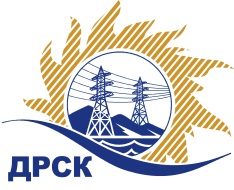 Акционерное Общество«Дальневосточная распределительная сетевая  компания»Протокол № 498/УТПиР-ВПзаседания закупочной комиссии по выбору победителя по открытому запросу предложений на право заключения договора на  выполнение работ «Монтаж автоматической противопожарной сигнализации»Способ и предмет закупки: открытый электронный запрос предложений  на право заключения Договора на выполнение работ «Монтаж автоматической противопожарной сигнализации», закупка 1192, р. 2.2.1  ГКПЗ 2016 г.ПРИСУТСТВОВАЛИ: члены постоянно действующей Закупочной комиссии АО «ДРСК»  2-го уровня.ВОПРОСЫ, ВЫНОСИМЫЕ НА РАССМОТРЕНИЕ ЗАКУПОЧНОЙ КОМИССИИ: Об утверждении результатов процедуры переторжки.Об итоговой ранжировке заявок УчастниковО выборе победителя запроса предложенийРЕШИЛИ:По вопросу № 1Признать процедуру переторжки состоявшейся.Утвердить окончательные цены заявок участников.По вопросу № 2Утвердить итоговую ранжировку заявок УчастниковПо вопросу № 3      Признать Победителем открытого запроса предложений на право заключения договора   на выполнение работ «Монтаж автоматической противопожарной сигнализации» участника, занявшего первое место в итоговой ранжировке по степени предпочтительности для заказчика: ООО «ТехЦентр» (690105, г. Владивосток, ул. Русская, д. 57Ж,кв. 18) на условиях:  стоимость заявки  989 000,00 руб. без учета НДС (1 167 020,00 руб. с НДС). Срок выполнения работ: с момента заключения договора до 31.08.2016 г. Условия оплаты: в течение 60 (шестидесяти) календарных дней с момента подписания актов выполненных работ, на основании представленных Подрядчиком счетов, с последующим оформлением счетов-фактур. Авансирование не предусмотрено. Гарантийные обязательства: гарантия качества выполненных работ на срок 12 месяцев с момента подписания приемки в эксплуатацию систем пожарной автоматики. В случае выявления неисправностей по вине подрядчика в течение гарантийного срока, подрядчик обязан устранить неисправность в течение 48-ми часов с момента поступления заявки.Победитель является субъектом МСПИсп. Коротаева Т.В.(4162) 397-205	город  Благовещенск№ ЕИС 3160368206«08» июня  2016 года№п/пНаименование Участника закупки и его адресЦена заявки до переторжки, руб. без НДСЦена заявки после переторжки, руб. без НДС1ООО «ТехЦентр» (690105, г. Владивосток, ул. Русская, д. 57Ж,кв. 18)1 029 000,00989 000,002.ООО «ГЕФЕСТ-ТРЕЙД» (690068, Приморский край, г. Владивосток, ул. Кирова, 25 Д)990 691,00не поступилаМесто в итоговой ранжировкеНаименование и адрес участникаЦена заявки до переторжки, руб. без НДСЦена заявки после переторжки, руб. без НДС1 местоООО «ТехЦентр» (690105, г. Владивосток, ул. Русская, д. 57Ж,кв. 18)1 029 000,00989 000,002 местоООО «ГЕФЕСТ-ТРЕЙД» (690068, Приморский край, г. Владивосток, ул. Кирова, 25 Д)990 691,00990 691,00Ответственный секретарь Закупочной комиссии 2 уровня АО «ДРСК»________________ М.Г. Елисеева